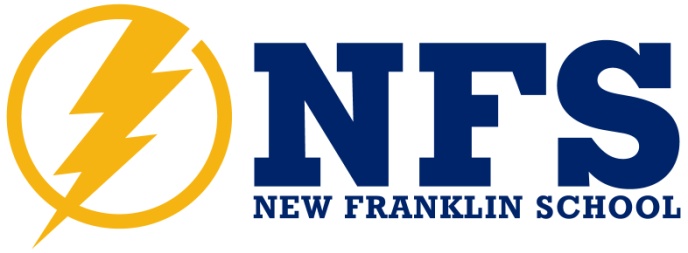 Meeting AgendaWednesday, May 1, 2013Welcome! Approval of the April Minutes: Becky VardellPresident’s Report: Heather Pettis	Website 	Generate For Schools	PTO Nominations	Principal’s Report: George Shea 	Grade 4 science NEACAPs	Garden Grants	Spring Happening Committee Reports	Greening		Directory	Wellness30 Day Review: Tara Mickela  		Yankee Candle		April 			Kara Jolly	80s Party			April			Dy Kozikowski	Wallis Sands ½ Marathon	April			Heather PettisTreasurer’s Report: Kara Jolly/Kelly Mee	Budget Review 60 Day Look Forward: Teresa HillOtherMeeting Adjourns 8 pm Please join us at the Roundabout for a social gathering following the meeting. Next meeting June 5, 2013 7pmEventDateCoordinatorEventDateCoordinatorWordsNurse’s DayStaff AppreciationKindergarten RegistrationLawn FeteApril5/65/6-105/166/12Teresa HillBecky VardellHeather PettisTeresa Hill